Poster/Notebook/Display Board Project Rules***All posters, notebooks, and display boards MUST include a reference list indicating where information was obtained, giving credit to the original author, to complete the 4-H member’s exhibit. This reference list should/might include web site links, people and professionals interviewed, books, magazines, etc. It is recommended this reference list be attached to the back of a poster or display board, be the last page of a notebook, or included as part of the display visible to the public. A judge is not to discredit an exhibit for the manner in which references are listed.1.  ALL POSTERS MUST:  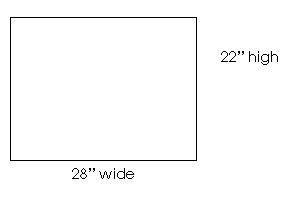 Be displayed HORIZONTALLY on a posterboard 22” high by 28” wide.Have a solid, stiff backing – that is 22” high by 28” wide (same as poster size) – such as plywood, HEAVY cardboard, foamboard, or masonite. Doubling the poster board is NOT allowed. (Foamboards are available in the Extension Office.)Be COMPLETELY COVERED by a solid sheet of clear plastic or in a sleeve. (Sleeves are available at the Extension Office.)Exhibit tag must go in the bottom right-hand corner on the front of all posters, notebooks and display boards.2.  ALL NOTEBOOKS MUST be a conventional HARD BOUND three-ring notebook that accommodates 8½”x 11” notebook paper.3.  ALL DISPLAY BOARDS MUST be designed to sit on a table using no more than 36” of tabletop space.4.  POSTER/NOTEBOOK/DISPLAY BOARD GUIDELINES:Exhibit should “tell a story” or be informative to the audience.  Will the viewer of your poster/notebook/display board learn something from the exhibit?When designing your exhibit, you should consider: lines, shapes, textures, colors and placement of items.Pictures, graphics and artwork are encouraged.Make sure the exhibit accurately meets the guidelines and objectives of the activities in the manual.Information printed directly off the web will NOT be accepted.Materials included in the exhibit need to be educational, both for the youth and the audience, and should demonstrate that the youth was able to take what he or she learned from their research (experiment, or on web, in library, etc.) and/or activities to create the exhibit.NOTE:  POSTERS/NOTEBOOKS/DISPLAY BOARDS WILL BE LOWERED ONE RIBBON PLACING FOR EACH REQUIREMENT NOT MET.